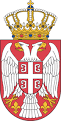 NACIONALNO TELO ZA AKREDITACIJU I OBEZBEĐENЈE KVALITETA U VISOKOM OBRAZOVANЈUO  B  R  A  Z  A  C   br. 1OSNOVNI PODACISTRUČNA BIOGRAFIJA - DIPLOMESTRUČNA BIOGRAFIJA - ZVANЈASTRUČNA BIOGRAFIJA - USAVRŠAVANЈE   (stručno usavršavanje u zemlji i inostranstvu, studijski boravci, gostujući profesor)STRUČNA BIOGRAFIJA - PRIZNANЈA I NAGRADE STRUČNA BIOGRAFIJA - ostalo REZULTATI NAUČNOISTRAŽIVAČKOG RADA          NAPOMENA: Međunarodni naučni skup je onaj koji organizuje registrovano naučno udruženje ili registrovana naučna institucija, ima međunarodnu selekciju i recenziju odabranih radova i jedan od svetskih jezika za saopštavanje i publikovanje radova. Ovo važi kako za skupove u zemlji, tako i za skupove van zemlje.UČEŠĆE NA PROJEKTIMA MEĐUNARODNOG ZNAČAJAUČEŠĆE NA PROJEKTIMA FINANSIRANIM OD STRANE MINISTARSTVAUČEŠĆE NA OSTALIM PROJEKTIMANAPOMENA: Kod navedene grupe projekata navesti svojstvo učešća (rukovodilac ili saradnik) OSTALI ZNAČAJNI REZULTATI STRUČNO-NAUČNOG RADA (patenti, elaborati, start-up, veštak, savetnik, konsultant, itd., do pet rezultata, uz priloženi dokaz)VOĐENЈE DOKTORSKIH DISERTACIJA (MENTORSTVO)   UREĐIVANЈE ČASOPISA                        NAPOMENA: Naziv časopisa, uloga (urednik, kourednik, član uređivačkog odbora, recenzent), godine od - do, klasa časopisa (međunarodni ili domaći)REZULTATI UMETNIČKOG STVARALAŠTVA REZULTATI PEDAGOŠKOG RADA               DOSADAŠNЈE ISKUSTVO U AKREDITACIONIM TELIMA - POZNAVANЈE STANDARDAUČEŠĆE U RAZVOJU DELATNOSTI VISOKOG OBRAZOVANЈA,NAUČNOISTRAŽIVAČKOG, ODNOSNO, UMETNIČKOG STVARALAŠTVA I RADUPOSLOVODNIH I STRUČNIH ORGANA I ORGANIZACIJA	Pod punom materijalnom, krivičnom i etičkom odgovornošću izjavljujem da su navedeni podaci tačni.                      _______________________________              __________________________Mesto i datum                                                 PotpisIme i prezimeGodina i mesto rođenjaZvanjee-mail/web siteTelefonUniverzitet, fakultet, organizaciona jedinicaPolje, oblast OSNOVNE STUDIJEOSNOVNE STUDIJEGodinaMestoInstitucijaNaslov diplomskog radaOblastMAGISTARSKE ILI MASTER STUDIJEMAGISTARSKE ILI MASTER STUDIJEGodinaMestoInstitucijaNaslov teze-radaOblastStečeno zvanjeDOKTORSKA DISERTACIJA - DOKTORSKE STUDIJEDOKTORSKA DISERTACIJA - DOKTORSKE STUDIJEGodinaMestoInstitucijaNaslov disertacijeOblastGodina izbora (reizbora)Nastavno-naučno zvanje Ustanova Polje i oblastGodina i trajanjeInstitucija i oblastGodinaNaziv nagrade/priznanja1. Spisak rezultata M11Istaknuta naučna knjiga i monografija međunarodnog značaja – naučna dela recenzirana od strane poznatih inostranih naučnih radnika, objavljena od strane renomiranog međunarodnog izdavača sa dugom tradicijom, štampana na jednom od svetskih jezika. 1.Spisak rezultata M12Naučna knjiga i monografija međunarodnog značaja - naučna dela koja su recenzirana u međunarodnim razmerama, štampana na jednom od svetskih jezika i izdata od strane renomiranog izdavača. 1.Spisak rezultata M41 i M42Naučna knjiga i monografija nacionalnog značaja – naučna dela značajnog naučnog doprinosa namenjena domaćoj naučnoj publici , koja su javno pozitivno ocenjena od strane priznatih naučnih radnika jedne zemlje, a dodatni kriterijum vrednovanja je njena pristupačnost naučnoj javnosti izvan zemlje (jezik publikacije)1.Spisak rezultata M21Rad u vrhunskom međunarodnom časopisu.1.Spisak rezultata M22Rad u istaknutom međunarodnom časopisu1.Spisak rezultata M23 Rad u međunarodnom časopisu1.Spisak rezultata M24 (navesti do pet radova)Rad u časopisu međunarodnog značaja verifikovanog posebnom odlukom1.Spisak rezultata M31 (navesti do pet radova)Plenarno predavanje po pozivu na skupu međunarodnog značaja štampano u celini 1.Spisak rezultata M33 (navesti do pet radova)Rad saopšten na skupu međunarodnog značaja štampan u celini. 1.Spisak rezultata M51 (navesti do pet radova)Rad u vodećem časopisu nacionalnog značaja1.Spisak rezultata R52 (navesti do pet radova)Rad u časopisu nacionalnog značaja1.Spisak rezultata M61 (navesti do pet radova)Predavanje po pozivu na skupu nacionalnog značaja štampano u celini1.Spisak rezultata M63 (navesti do pet radova)Saopštenje na skupu nacionalnog značaja štampano u celini1.Prevodi1.Udžbenici 1.Spisak projekata                        1.Spisak projekata                        1.Spisak projekata  (navesti do pet projekata)                      1.Spisak rezultata                        1.Spisak doktorskih disertacija u kojima je kandidat bio mentor1.Spisak uređivanih časopisa1.Najznačajniji umetnički projekti/radoviGodinaGodina1.1.Izložbe individualne / grupneGodinaGodina1.1.Priznanja za umetnička / stručno umetnička ostvarenjaGodinaGodina1.1.Predavanja Nastavni predmeti - kursevi Vreme (od - do)Na matičnom fakultetuNa drugom univerzitetu (naziv i sedište institucije)Na stranom univerzitetu (naziv i sedište institucije)Ostalo Poznavanje standarda Vreme (od - do)Učešće u akreditaciji visokoškolske ustanoveRecenzentČlan Komisije za akreditacijuČlan Nacionalnog saveta za visoko obrazovanjeNaziv organa ili tela           Vreme (od - do)             Na matičnom fakultetu1.Na matičnom fakultetuNa matičnom fakultetuNa matičnom fakultetuNa univerzitetu 1.Na univerzitetu Na univerzitetu Na univerzitetu Na nivou Republike, teritorijalne autonomije ili lokalne samouprave1.Na nivou Republike, teritorijalne autonomije ili lokalne samoupraveNa nivou Republike, teritorijalne autonomije ili lokalne samoupraveNa nivou Republike, teritorijalne autonomije ili lokalne samoupraveNa dužnosti organa poslovođenja 1.Na dužnosti organa poslovođenja Na dužnosti organa poslovođenja Na dužnosti organa poslovođenja Ostalo1.OstaloOstaloOstalo